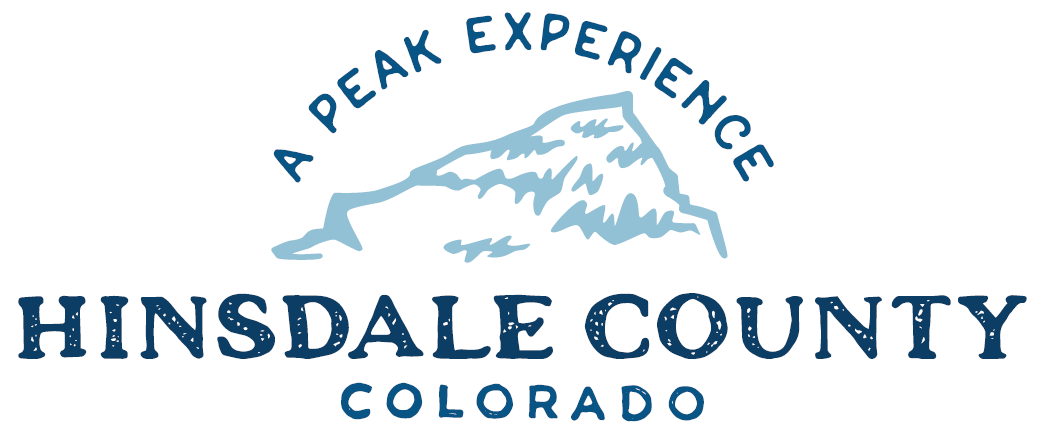 BOARD OF COUNTY COMMISSIONERS WORKSHOP & MEETINGCoursey Annex, 311 N. Henson St., Lake CityWednesday, January 26, 2022 – 8 a.m.AGENDA Register in advance for this meeting:https://us02web.zoom.us/meeting/register/tZMpf-CqqjMuHNPnzFpBnIclDg8hRMr5rhhN After registering, you will receive a confirmation email containing information about joining the meeting.Technical difficulties may occur during the meeting due to network limitations.8 AM         OPEN DISCUSSION8:30 AM         WORKSHOP Discuss 2022 County Goals/2021 County Accomplishments Discuss Main Street Mini-Grant Town Park ProjectDiscuss Colorado Department of Transportation (CDOT) Revitalizing Main Street grant applicationDiscuss Seller’s Property Disclosure for Wee Care PropertyDiscuss Sales Agreement with Wagner for Cat CS56B CompactorDiscuss Proposed Senate Bill 22-031, Prohibit Hunting Bobcat, Lynx and Mountain LionDiscuss Special Events Liquor Permit for Chamber of Commerce Brewski Event, February 12, 2022CLOSE COMMISSIONER WORKSHOP10 AM       	OPEN COMMISSIONER’S REGULAR MEETING		Pledge of Allegiance Modifications to the AgendaApproval of the Agenda10:05 AM	PUBLIC HEARING – To receive comments on a Special Events Liquor Permit for Lake 			City/Hinsdale County Chamber of Commerce Lake San Cristobal Brew-Ski EventCITIZEN COMMENTS FROM THE FLOOR               REGULAR AGENDAConsider 2022 County GoalsConsider Main Street Mini-Grant Town Park ProjectConsider CDOT Revitalizing Main Street grant applicationConsider Seller’s Property Disclosure for Wee Care PropertyConsider Sales Agreement with Wagner for Cat CS56B CompactorConsider Special Events Liquor Permit for Chamber of Commerce Brewski Event, February 12, 2022ANY UNSCHEDULED BUSINESSPRESENTATION OF BILLS TO BE PAID ADJOURN MEETINGTimes stated are approximate and the agenda may be modified as necessary at the discretion of the Board.  The next Commissioner’s meeting is a workshop and meeting scheduled for Wednesday, February 2, 2022, unless otherwise noted at the Coursey Annex, 311 N. Henson Street, Lake City, CO  81235.  